РОССИЙСКАЯ ФЕДЕРАЦИЯЗАКОНБЕЛГОРОДСКОЙ ОБЛАСТИО ГОСУДАРСТВЕННОЙ ПОДДЕРЖКЕ МОЛОДЕЖНЫХ И ДЕТСКИХОБЩЕСТВЕННЫХ ОБЪЕДИНЕНИЙ В БЕЛГОРОДСКОЙ ОБЛАСТИПринятобластной Думой в целом16 июня 1997 г.Настоящий закон определяет основы государственной поддержки молодежных и детских общественных объединений в Белгородской области (далее - молодежные и детские общественные объединения) в соответствии с Федеральным законом от 28 июня 1995 года N 98-ФЗ "О государственной поддержке молодежных и детских общественных объединений".(в ред. законов Белгородской области от 23.03.2017 N 152, от 11.10.2023 N 318)Под государственной поддержкой молодежных и детских общественных объединений понимается совокупность мер, принимаемых органами государственной власти Белгородской области в соответствии с законодательством Российской Федерации и Белгородской области, в целях создания и обеспечения правовых, экономических и организационных условий деятельности таких объединений, направленных на социальное становление, развитие и самореализацию детей и молодежи в общественной жизни, а также в целях охраны и защиты их прав.(в ред. закона Белгородской области от 23.03.2017 N 152)Глава 1. ОБЩИЕ ПОЛОЖЕНИЯСтатья 1. Предмет регулирования1. Настоящий закон регулирует отношения, возникающие в связи с установлением и осуществлением органами исполнительной власти Белгородской области мер государственной поддержки молодежных и детских общественных объединений.2. Иные отношения, в которые вступают молодежные и детские общественные объединения с органами исполнительной власти Белгородской области, юридическими лицами и гражданами, регулируются соответствующими нормативными правовыми актами Российской Федерации и Белгородской области.(в ред. закона Белгородской области от 23.03.2017 N 152)Действие настоящего закона не распространяется на:молодежные и детские коммерческие организации;молодежные и детские религиозные организации;молодежные и детские объединения, учреждаемые либо создаваемые политическими партиями;молодежные и студенческие объединения, являющиеся профессиональными союзами.(абзац введен законом Белгородской области от 11.10.2023 N 318)Абзац исключен. - Закон Белгородской области от 23.03.2017 N 152.3. Особенности государственной поддержки российского движения детей и молодежи устанавливаются Федеральным законом от 14 июля 2022 года N 261-ФЗ "О российском движении детей и молодежи".(п. 3 введен законом Белгородской области от 22.02.2023 N 272)Статья 2. Принципы государственной поддержки молодежных и детских общественных объединенийИсходя из основных направлений молодежной политики, государственная поддержка молодежных и детских общественных объединений осуществляется в соответствии с принципами:(в ред. закона Белгородской области от 23.03.2017 N 152)приоритета общих гуманистических и патриотических ценностей в деятельности молодежных и детских общественных объединений;(в ред. закона Белгородской области от 23.03.2017 N 152)равенства прав на государственную поддержку молодежных и детских общественных объединений, отвечающих требованиям настоящего закона;(в ред. закона Белгородской области от 23.03.2017 N 152)признания самостоятельности молодежных и детских общественных объединений и их права на участие в определении мер государственной поддержки;(в ред. закона Белгородской области от 23.03.2017 N 152)абзац исключен. - Закон Белгородской области от 23.03.2017 N 152.Меры государственной поддержки молодежных и детских общественных объединений не могут быть использованы органами исполнительной власти Белгородской области, должностными лицами против законных интересов молодежных и детских общественных объединений, а также в целях изменения характера их деятельности.(в ред. законов Белгородской области от 23.03.2017 N 152, от 11.10.2023 N 318)Статья 3. Молодежные и детские общественные объединения, являющиеся объектами государственной поддержки1. Молодежное общественное объединение - международное, общероссийское, межрегиональное, региональное, местное, добровольное, самоуправляемое, некоммерческое формирование, созданное в установленном законом порядке молодыми гражданами в возрасте до 35 лет включительно, объединившимися на основе общности интересов для реализации общих целей, указанных в уставе общественного объединения.(часть 1 в ред. закона Белгородской области от 30.04.2021 N 61)2. Детские общественные объединения - добровольные, самоуправляемые зарегистрированные объединения граждан в возрасте до 18 лет и совершеннолетних граждан, объединившихся для осуществления совместной деятельности, удовлетворения интересов, развития творческих способностей, социального становления детей, а также в целях защиты своих прав и свобод.(в ред. законов Белгородской области от 23.03.2017 N 152, от 11.10.2023 N 318)3. Для оказания государственной поддержки молодежным и детским общественным объединениям из средств областного бюджета необходимо соблюдение следующих условий:(в ред. законов Белгородской области от 04.06.2009 N 281, от 23.03.2017 N 152)объединение является юридическим лицом и действует не менее одного года с момента его государственной регистрации;(в ред. закона Белгородской области от 23.03.2017 N 152)объединение осуществляет свою деятельность на постоянной основе.(абзац введен законом Белгородской области от 11.10.2023 N 318)4. Объединение молодежного или детского общественного объединения в ассоциацию (союз) с другими молодежными или детскими общественными объединениями при сохранении им организационной самостоятельности не может служить основанием для исключения его из числа объектов государственной поддержки.(в ред. закона Белгородской области от 23.03.2017 N 152)5. Исключен. - Закон Белгородской области от 23.03.2017 N 152.Статья 4. Право молодежных и детских общественных объединений на участие в определении мер их государственной поддержкиОрганы исполнительной власти Белгородской области при разработке мер государственной поддержки молодежных и детских общественных объединений учитывают их предложения.(в ред. закона Белгородской области от 23.03.2017 N 152)Молодежные и детские общественные объединения имеют право:готовить аналитическую информацию Губернатору Белгородской области, органам исполнительной власти Белгородской области о положении детей и молодежи, участвовать в обсуждении этих вопросов, а также вносить предложения по реализации государственной молодежной политики;(в ред. законов Белгородской области от 23.03.2017 N 152, от 11.10.2023 N 318)участвовать в подготовке и обсуждении проектов государственных программ Белгородской области, включающих мероприятия в сфере государственной молодежной политики.(в ред. закона Белгородской области от 23.03.2017 N 152)2. Исключен. - Закон Белгородской области от 23.03.2017 N 152.Глава 2. ОСНОВНЫЕ НАПРАВЛЕНИЯ И ФОРМЫ ГОСУДАРСТВЕННОЙПОДДЕРЖКИ МОЛОДЕЖНЫХ И ДЕТСКИХ ОБЩЕСТВЕННЫХ ОБЪЕДИНЕНИЙСтатья 5. Информационное обеспечение и подготовка кадров молодежных и детских общественных объединений1. Органы исполнительной власти Белгородской области информируют молодежные и детские общественные объединения о проводимых мероприятиях в сфере государственной молодежной политики.(п. 1 в ред. закона Белгородской области от 23.03.2017 N 152)2. По запросам молодежных и детских общественных объединений орган исполнительной власти Белгородской области по реализации государственной молодежной политики (далее - уполномоченный орган) организует подготовку и переподготовку кадров этих объединений.(п. 2 в ред. закона Белгородской области от 23.03.2017 N 152)Статьи 6 - 8. Исключены. - Закон Белгородской области от 23.03.2017 N 152.Статья 9. Поддержка проектов (программ) молодежных и детских общественных объединений(в ред. закона Белгородской области от 23.03.2017 N 152)1. Меры государственной поддержки молодежных и детских общественных объединений предусматриваются в подпрограммах государственных программ Белгородской области, включающих мероприятия в сфере государственной молодежной политики.Решение о государственной поддержке проектов (программ) молодежных и детских общественных объединений принимается уполномоченным органом по результатам конкурса указанных проектов (программ).2. Конкурсный проект (программа) молодежного или детского общественного объединения должен отражать цель, основные задачи, содержание и план реализации данного проекта (программы), финансовые, материальные, кадровые ресурсы и организационные возможности этого объединения по реализации проекта (программы).Статья 10. Выделение субсидий молодежным и детским общественным объединениям1. Субсидии молодежным и детским общественным объединениям на общие цели их деятельности выделяются объединениям, включенным в областной реестр молодежных и детских общественных объединений, пользующихся государственной поддержкой в соответствии со статьей 12 настоящего закона, в порядке, установленном Правительством Белгородской области.(п. 1 в ред. закона Белгородской области от 23.03.2017 N 152)2. Субсидии выделяются:для поддержки деятельности молодежных и детских общественных объединений, направленной на реализацию и защиту прав детей и молодежи, на интеграцию в обществе наиболее социально уязвимых групп детей и молодых граждан, на профессиональную подготовку, повышение уровня образования, культуры, предотвращение угрозы здоровью;для поддержки мероприятий в области досуга и организации свободного времени молодых граждан и детей;для функционирования органов молодежных и детских общественных объединений, содержания помещений, приобретения оборудования, материалов и иного имущества, необходимого для реализации уставных целей;для поддержки международных связей;для подготовки кадров молодежных и детских общественных объединений;для иных целей.(в ред. закона Белгородской области от 23.03.2017 N 152)3. Молодежные или детские общественные объединения вправе избрать вид субсидий, установленных пунктом 2 настоящей статьи.4. Исключен. - Закон Белгородской области от 23.03.2017 N 152.Статья 10.1. Финансирование мероприятий по поддержке молодежных и детских общественных объединений(введена законом Белгородской области от 23.03.2017 N 152)1. Финансирование мероприятий по поддержке молодежных и детских общественных объединений, предусмотренных настоящим законом, осуществляется за счет средств областного бюджета.2. Уполномоченный орган несет ответственность за правомерность выделения средств молодежным и детским общественным объединениям, осуществляет контроль за обоснованностью их расходования.Глава 3. ОРГАНИЗАЦИОННЫЕ ОСНОВЫ ДЕЯТЕЛЬНОСТИПО ОСУЩЕСТВЛЕНИЮ МЕР ГОСУДАРСТВЕННОЙ ПОДДЕРЖКИМОЛОДЕЖНЫХ И ДЕТСКИХ ОБЩЕСТВЕННЫХ ОБЪЕДИНЕНИЙ(в ред. закона Белгородской области от 23.03.2017 N 152)Статья 11. Исключена. - Закон Белгородской области от 23.03.2017 N 152.Статья 12. Областной реестр молодежных и детских общественных объединений, пользующихся государственной поддержкой(в ред. закона Белгородской области от 23.03.2017 N 152)1. Уполномоченный орган в установленном Правительством Белгородской области порядке формирует и ведет областной реестр молодежных и детских общественных объединений, пользующихся государственной поддержкой (далее - областной реестр), включающий в себя сведения о данных общественных объединениях.2. Включение молодежных и детских общественных объединений в областной реестр осуществляется бесплатно в течение одного месяца после представления ими в уполномоченный орган письменного заявления и документов, подтверждающих соответствие молодежного или детского общественного объединения требованиям статьи 3 настоящего закона.Молодежные и детские общественные объединения, включенные в областной реестр, один раз в год представляют в уполномоченный орган документы, подтверждающие соответствие молодежного и детского общественного объединения требованиям статьи 3 настоящего закона.(в ред. закона Белгородской области от 11.10.2023 N 318)В случае если документы, подтверждающие соблюдение требований статьи 3 настоящего закона, не представлены молодежным или детским общественным объединением, они могут быть получены уполномоченным органом по межведомственному запросу.3. В областной реестр включаются следующие сведения о молодежном или детском общественном объединении:1) полное и (если имеется) сокращенное наименования, адрес (место нахождения) его постоянно действующего руководящего органа;2) государственный регистрационный номер записи о государственной регистрации (основной государственный регистрационный номер);3) идентификационный номер налогоплательщика;4) код причины постановки на учет;5) регистрационный номер в Фонде пенсионного и социального страхования Российской Федерации;(в ред. закона Белгородской области от 11.10.2023 N 318)6) утратил силу. - Закон Белгородской области от 11.10.2023 N 318;7) цель создания и деятельности молодежного или детского общественного объединения в соответствии с его уставом;8) информация о видах деятельности, осуществляемых молодежным или детским общественным объединением;9) дата включения его в областной реестр;10) дата и основание его исключения из областного реестра.4. Молодежное или детское общественное объединение, включенное в областной реестр, может быть исключено из указанного реестра на основании:1) письменного заявления молодежного или детского общественного объединения;2) непредставления в установленный срок молодежным или детским общественным объединением, включенным в областной реестр, один раз в год в уполномоченный орган документов, подтверждающих соответствие молодежного или детского общественного объединения требованиям статьи 3 настоящего закона;(пп. 2 в ред. закона Белгородской области от 11.10.2023 N 318)3) включения молодежного или детского общественного объединения в реестр иностранных агентов.(пп. 3 введен законом Белгородской области от 11.10.2023 N 318)5. Уполномоченный орган в течение пяти рабочих дней со дня принятия решения об исключении молодежного или детского общественного объединения из областного реестра уведомляет в письменной форме такое объединение о принятом решении.6. Информация, содержащаяся в областном реестре молодежных и детских общественных объединений, пользующихся государственной поддержкой, является общедоступной и предоставляется в соответствии с Федеральным законом от 9 февраля 2009 года N 8-ФЗ "Об обеспечении доступа к информации о деятельности государственных органов и органов местного самоуправления".Статья 13. Исключена. - Закон Белгородской области от 23.03.2017 N 152.Глава 4. ЗАЩИТА ПРАВ МОЛОДЕЖНЫХ ИДЕТСКИХ ОБЩЕСТВЕННЫХ ОБЪЕДИНЕНИЙ(в ред. закона Белгородской области от 23.03.2017 N 152)Статья 14. Защита прав молодежных и детских общественных объединений(в ред. закона Белгородской области от 23.03.2017 N 152)1. Права молодежных и детских общественных объединений, установленные настоящим законом и иными нормативными правовыми актами, осуществляются молодежными и детскими общественными объединениями непосредственно либо через уполномоченных ими представителей в полном объеме.(в ред. закона Белгородской области от 23.03.2017 N 152)2. Исключен. - Закон Белгородской области от 23.03.2017 N 152.Статья 15. Ответственность должностных лиц органов исполнительной власти Белгородской области и руководителей молодежных и детских общественных объединений за неисполнение настоящего закона(в ред. закона Белгородской области от 23.03.2017 N 152)1. Должностные лица органов исполнительной власти Белгородской области несут ответственность за соблюдение положений настоящего закона в соответствии с действующим законодательством Российской Федерации.(в ред. закона Белгородской области от 23.03.2017 N 152)Не допускаются ограничения прав молодежных и детских общественных объединений либо установление такого порядка осуществления этих прав, который существенно затруднит их исполнение.(в ред. закона Белгородской области от 23.03.2017 N 152)2. Исключен. - Закон Белгородской области от 23.03.2017 N 152.3. Руководители молодежных и детских общественных объединений, представившие ложные сведения о составе и деятельности этих объединений в целях получения государственной поддержки, несут ответственность в соответствии с законодательством Российской Федерации и возмещают нанесенный ущерб.Статья 16. Судебная защита прав молодежных и детских общественных объединенийЗа защитой своих прав молодежные и детские общественные объединения вправе обратиться в установленном порядке в соответствующие суды Российской Федерации.Глава 5. ЗАКЛЮЧИТЕЛЬНЫЕ ПОЛОЖЕНИЯСтатья 17. Вступление в силу настоящего законаНастоящий закон вступает в силу со дня его официального опубликования.Глава администрацииБелгородской областиЕ.САВЧЕНКОг. Белгород7 июля 1997 г.N 123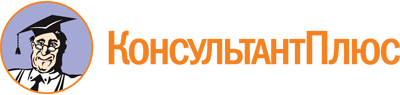 Закон Белгородской области от 07.07.1997 N 123
(ред. от 11.10.2023)
"О государственной поддержке молодежных и детских общественных объединений в Белгородской области"
(принят Белгородской областной Думой 16.06.1997)Документ предоставлен КонсультантПлюс

www.consultant.ru

Дата сохранения: 19.11.2023
 7 июля 1997 годаN 123Список изменяющих документов(в ред. законов Белгородской области от 04.06.2009 N 281,от 23.03.2017 N 152, от 30.04.2021 N 61, от 22.02.2023 N 272,от 11.10.2023 N 318)